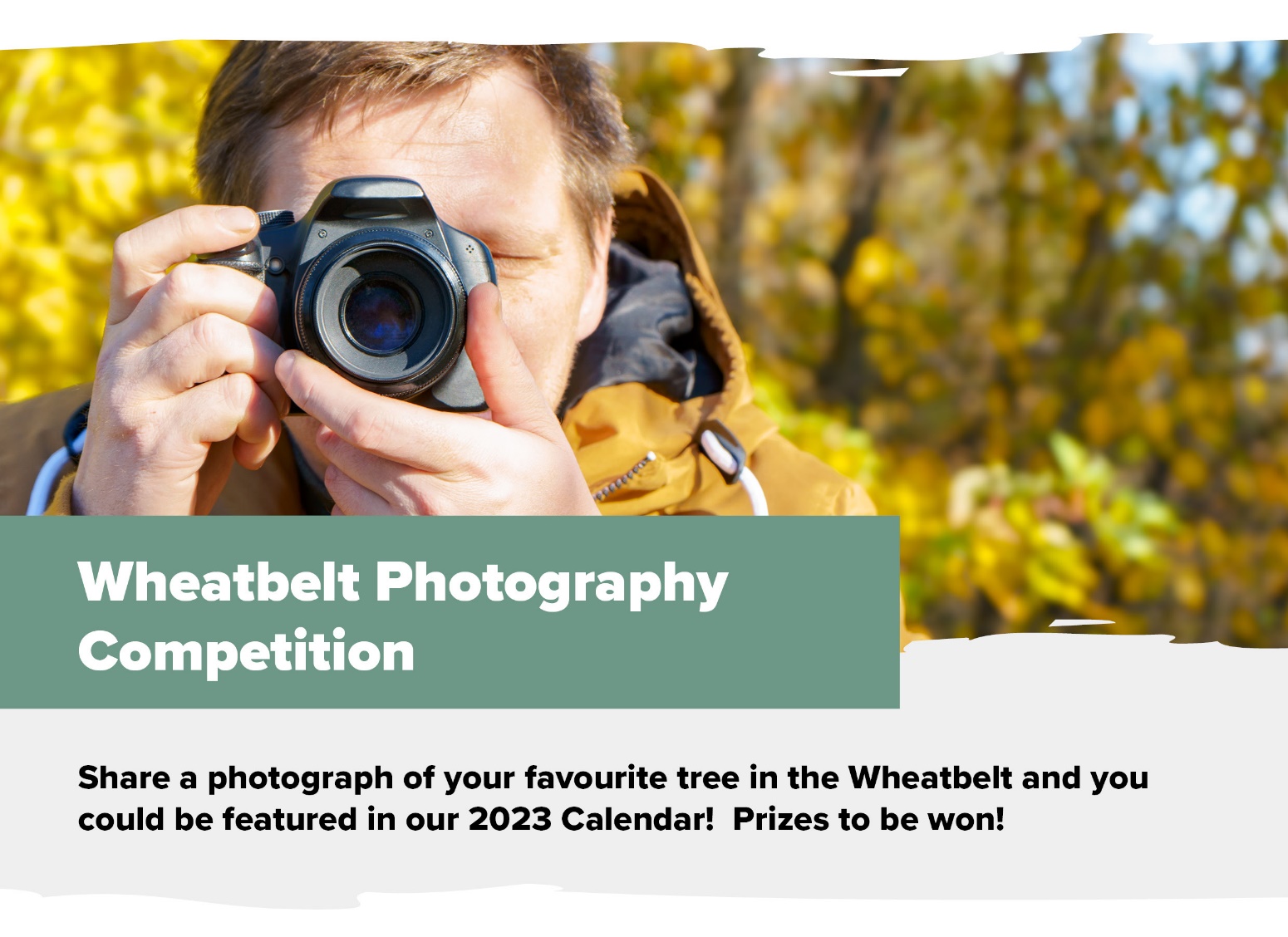 Parent/Guardian Permission to enter the Wheatbelt Photography CompetitionNAME (please print)AGEDATESIGNATUREPARENT/GUARDIAN NAME (please print) DATEPARENT/GUARDIAN SIGNATURE